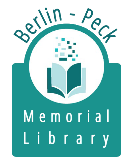 


Name: _________________________________________________     Age: ______    Grade (in Sept.):___________     Address: ___________________________________________________    City:  _______________________________Phone: _______________________   Email (required): __________________________________________________Emergency Contact Name & Phone Number: _______________________________________________________Once vDo you need credit for this volunteer work with school or some other organization? ___________________________________________________________________________________________Is there a specific amount of time you will be volunteering for? ___________________________________________________________________________________________Please remember: This is a job! We depend on you to be here and perform your duties as assigned.  Please be respectful towards others and call us if you will be late or cannot make a scheduled date. The Berlin-Peck Memorial Library reserves the right to remove any member from the Teen Team who does not follow these guidelines.  Teen Team volunteers are expected to abide by the rules outlined in the library policies. Questions? Email Jennifer Needham at jneedham@berlinpeck.org  or call (860) 828-7127. Berlin-Peck Memorial Library, 234 Kensington Road, Berlin, CT 06037 (860) 828-7125 www.berlinpeck.orgHold Harmless AgreementI release, hold harmless, for myself and for my heirs, assigns, successors, executors, administrators, and legal representatives, agree that I will not sue the Town of Berlin, or its agents, servants, or employees, from or regarding any injury or loss to person or property, including wrongful death or emotional injury, that I may sustain while performing volunteer work for the Town of Berlin, even if such injury or loss was caused by the negligence of the Town of Berlin or its agents, servants or employees.I do understand that if I am injured while performing assigned work I will report it immediately, but as I am not an employee of the Town of Berlin I have no right to claim a worker’s compensation injury. Further, that I will be responsible for any medical bills should I become injured. I also know that if I am given a task and I am not familiar with a piece of equipment that I will ask for training in its use, or, that I can decline to use the piece of equipment, such as a power tool. By my use of the tool I state that I know how to use it safely and properly.Agreement of Applicant__________________________________________________(Printed Name)                                                                                      Agreement of Parent or Guardian(if applicant under the age of 18)_______________________________________________________(Printed name)